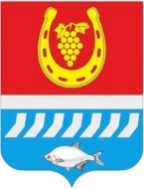 администрациЯ Цимлянского районаПОСТАНОВЛЕНИЕ09.08.2021              	                        № 577                                      г.  ЦимлянскОб утверждении Порядка предоставления субсидии сельскохозяйственным товаропроизводителям в рамках поддержкисельскохозяйственного производства наподдержку элитного семеноводстваВ целях реализации Федерального закона от 27.07.2010 № 210-ФЗ «Об организации предоставления государственных и муниципальных услуг», Областного закона Ростовской области от 22.10.2005 № 372-ЗС «О наделении органов местного самоуправления отдельными государственными полномочиями Ростовской области в сфере сельского хозяйства», постановления Правительства Ростовской области от 20.01.2012 № 37 «О порядке расходования субвенции на осуществление полномочий по поддержке сельскохозяйственного производства и осуществлению мероприятий в области обеспечения плодородия земель сельскохозяйственного назначения», постановления министерства сельского хозяйства и продовольствия Ростовской области от 13.07.2021 № 29 «Об утверждения Административного регламента предоставления государственной услуги «Предоставление субсидии сельскохозяйственным товаропроизводителям в рамках поддержки сельскохозяйственного производства на поддержку элитного семеноводства», Администрация Цимлянского района ПОСТАНОВЛЯЕТ:1. Утвердить Порядок предоставления субсидии сельскохозяйственным товаропроизводителям в рамках поддержки сельскохозяйственного производств на поддержку элитного семеноводства, согласно приложению.2. Настоящее постановление вступает в силу со дня его официального опубликования.3. Контроль за выполнением настоящего постановления возложить на исполняющего обязанности заместителя главы Администрации Цимлянского района по сельскому хозяйству, ГО и ЧС – начальника отдела сельского хозяйства Куфаева Л.Г.Глава АдминистрацииЦимлянского района                                                                         В.В.СветличныйПостановление вносит отдел сельского хозяйства Администрации района  Приложение к постановлениюАдминистрации Цимлянского районаот 09.08.2021 № 577ПОРЯДОКпредоставления субсидии сельскохозяйственным товаропроизводителям в рамках поддержки сельскохозяйственного производства на поддержку элитного семеноводства1. Общие положения о предоставлении субсидии1.1. Настоящий Порядок регламентирует механизм предоставления субсидии сельскохозяйственным товаропроизводителям в рамках поддержки сельскохозяйственного производства на поддержку элитного семеноводства в рамках подпрограммы «Развитие отраслей агропромышленного комплекса» муниципальной программы Цимлянского района «Развитие сельского хозяйства и регулирование рынков сельскохозяйственной продукции, сырья и продовольствия», утвержденной постановлением Администрации Цимлянского района от 05.12.2018 № 891, в целях возмещения части затрат на поддержку элитного семеноводства (далее – субсидия). 1.2. Для целей настоящего Порядка используются следующие понятия:1.2.1. Сельскохозяйственный товаропроизводитель – организация, индивидуальный предприниматель, осуществляющие производство сельскохозяйственной продукции (в том числе органической продукции), ее первичную и последующую (промышленную) переработку (в том числе на арендованных основных средствах) в соответствии с перечнем, утверждаемым Правительством Российской Федерации, и реализацию этой продукции при условии, что в доходе сельскохозяйственных товаропроизводителей от реализации товаров (работ, услуг) доля дохода от реализации этой продукции составляет не менее чем 70 процентов за календарный год.Сельскохозяйственными товаропроизводителями признаются также крестьянские (фермерские) хозяйства, созданные в соответствии с Федеральным законом от 11.06.2003 № 74-ФЗ «О крестьянском (фермерском) хозяйстве».К сельскохозяйственным товаропроизводителям в рамках указанного направления не относятся граждане, ведущие личное подсобное хозяйство, и сельскохозяйственные кредитные потребительские кооперативы.1.2.2. Участник отбора – сельскохозяйственный товаропроизводитель, имеющий посевные площади, засеянные элитными семенами, под сельскохозяйственными культурами в текущем году, осуществляющий сельскохозяйственное производство на территории Цимлянского района в текущем году и подавший заявку о предоставлении субсидии.1.2.3. Получатель субсидии – сельскохозяйственный товаропроизводитель, включенный в реестр получателей субсидии формируемый Администрацией Цимлянского района (далее – Администрация) по форме, утвержденной Администрацией по указанному направлению.1.3. Целью предоставления субсидии является финансовая поддержка сельскохозяйственных товаропроизводителей в рамках поддержки сельскохозяйственного производства на поддержку элитного семеноводства (далее – поддержка элитного семеноводства) на 1 гектар посевной площади, засеянной элитными семенами, под сельскохозяйственными культурами в текущем году, по перечню, утвержденному правовым актом министерства сельского хозяйства и продовольствия Ростовской области (далее – министерство), при условии приобретения элитных семян сельскохозяйственных культур (далее – элитные семена) у организаций, занимающихся производством семян и (или) их подготовкой к посеву (с полным технологическим циклом их подготовки к посеву в соответствии с принятой технологией по каждой сельскохозяйственной культуре), или у лиц, уполномоченных этими организациями, по ставке, утвержденной правовым актом министерства, но не более фактически понесенных затрат на приобретенные и высеянные элитные семена (без учета налога на добавленную стоимость).Для сельскохозяйственных товаропроизводителей, использующих право на освобождение от исполнения обязанностей налогоплательщика, связанных с исчислением и уплатой налога на добавленную стоимость, возмещение части затрат осуществляется исходя из суммы расходов на приобретение товаров (работ, услуг), включая сумму налога на добавленную стоимость.1.4. Субсидии предоставляются Администрацией Цимлянского района (далее – Администрация, главный распорядитель), осуществляющей функции главного распорядителя бюджетных средств, для которого в соответствии с бюджетным законодательством Российской Федерации как получателя бюджетных средств доведены в установленном порядке лимиты бюджетных обязательств для предоставления субсидии на соответствующий финансовый год и плановый период.1.5. Получатели субсидии определяются по результатам отбора, проводимого Администрацией в порядке, установленном разделом 2 настоящего Порядка. 1.6. Сведения о субсидии размещаются на едином портале бюджетной системы Российской Федерации в информационно-телекоммуникационной сети «Интернет» (далее – единый портал) при формировании проекта областного закона об областном бюджете, проекта областного закона о внесении изменений в областной закон об областном бюджете.2. Порядок проведения отбора получателей субсидии, условия и порядок предоставления субсидии 2.1. В целях определения получателя субсидии Администрация не менее чем за 3 дня до даты начала отбора размещает на едином портале и официальном сайте Администрации Цимлянского района в информационно-телекоммуникационной сети «Интернет» объявление о проведении отбора по форме согласно приложению № 16 к настоящему Порядку с указанием:сроков проведения приема заявок о предоставлении субсидии (даты и времени начала (окончания) подачи (приема) заявок о предоставлении субсидии), которые не могут быть меньше 30 дней, следующих за днем размещения объявления о проведении отбора;наименования, места нахождения, почтового адреса, адреса электронной почты Администрации, проводящего в соответствии с настоящим Порядком отбор;результата предоставления субсидии;требований к участникам отбора;порядка подачи заявок о предоставлении субсидии и требований, предъявляемых к форме и содержанию заявок о предоставлении субсидии, подаваемых участниками отбора;порядка отзыва заявок о предоставлении субсидии, порядка возврата заявок о предоставлении субсидии, в том числе определяющего основания для возврата заявок о предоставлении субсидии, порядка внесения изменений в заявки о предоставлении субсидии;правил рассмотрения и оценки заявок о предоставлении субсидии;порядка предоставления участникам отбора разъяснений положений объявления о проведении отбора, даты начала и окончания срока такого предоставления;срока, в течение которого получатель субсидии должен подписать соглашение о предоставлении субсидии, и который не может быть позднее 3-го рабочего дня с даты принятия решения о предоставлении субсидии;условий признания получателя субсидии уклонившимся от заключения соглашения о предоставлении субсидии;даты размещения результатов отбора на едином портале, а также на официальном сайте Администрации в информационно-телекоммуникационной сети «Интернет», которая не может быть позднее 14-го дня, следующего за днем принятия решений, указанных в пункте 2.11 настоящего раздела.2.2. Участник отбора должен соответствовать следующим требованиям по состоянию на 1-е число месяца, в котором подана заявка о предоставлении субсидии:участник отбора – юридическое лицо не находится в процессе реорганизации (за исключением реорганизации в форме присоединения к участнику отбора другого юридического лица), ликвидации, в отношении него не введена процедура банкротства, деятельность получателя не приостановлена в порядке, предусмотренном законодательством Российской Федерации;участник отбора – индивидуальный предприниматель не прекратил деятельность в качестве индивидуального предпринимателя, а также в отношении него не введена процедура банкротства;участник отбора имеет государственную регистрацию или постановку на учет в налоговом органе на территории Ростовской области;у участника отбора отсутствует неисполненная обязанность по уплате налогов, сборов, страховых взносов, пеней, штрафов, процентов, подлежащих уплате в соответствии с законодательством Российской Федерации о налогах и сборах;у участника отбора отсутствует просроченная задолженность по возврату в областной и (или) местный бюджеты субсидий, бюджетных инвестиций и иная просроченная (неурегулированная) задолженность по денежным обязательствам перед Ростовской областью и Цимлянским районом;участник отбора не является иностранным юридическим лицом, а также российским юридическим лицом, в уставном (складочном) капитале которого доля участия иностранных юридических лиц, местом регистрации которых является государство или территория, включенные в утверждаемый Министерством финансов Российской Федерации перечень государств и территорий, предоставляющих льготный налоговый режим налогообложения и (или) не предусматривающих раскрытия и предоставления информации при проведении финансовых операций (офшорные зоны) в отношении таких юридических лиц, в совокупности превышает 50 процентов;участник отбора не получал средства из местного и (или) областного бюджетов, из которого(ых) планируется предоставление субсидии в соответствии с муниципальным правовым актом и (или) правовым актом Правительства Ростовской области, на основании иных муниципальных нормативных правовых актов и (или) иных нормативных правовых актов Правительства Ростовской области на цели, указанные в пункте 1.3 раздела 1 настоящего Порядка;в реестре дисквалифицированных лиц отсутствуют сведения о дисквалифицированных руководителе, членах коллегиального исполнительного органа, лице, исполняющем функции единоличного исполнительного органа, или главном бухгалтере участника отбора, являющегося юридическим лицом, об индивидуальном предпринимателе, являющемся участником отбора;участник отбора осуществляет производственную деятельность на территории Цимлянского  района Ростовской области.Участником отбора должны быть соблюдены также следующие условия:отнесение высеянных элитных семян к сортам, включенным в Государственный реестр селекционных достижений, допущенных к использованию по 6-му (Северо-Кавказскому) региону (для защищенного грунта – к V световой зоне);представление информации о землях сельскохозяйственного назначения, используемых в сельскохозяйственном производстве; отсутствие в году, предшествующем году получения субсидии, случаев привлечения к ответственности за несоблюдение запрета на выжигание сухой травянистой растительности, стерни, пожнивных остатков (за исключением рисовой соломы) на землях сельскохозяйственного назначения, установленного постановлением Правительства Российской Федерации от 16.09.2020 № 1479 «Об утверждении Правил противопожарного режима в Российской Федерации».2.3. Для получения субсидии участник отбора представляет в Администрацию или в многофункциональный центр предоставления государственных и муниципальных услуг (далее – МФЦ) в срок, установленный в объявлении о проведении отбора, заявку о предоставлении субсидии, в состав которой входят следующие документы (далее – заявка):2.3.1. Опись документов по форме согласно приложению № 1 к настоящему Порядку.2.3.2. Заявление о предоставлении субсидии, содержащее в том числе согласие на публикацию (размещение) в информационно-телекоммуникационной сети «Интернет» информации об участнике отбора, по форме согласно приложению № 2 к настоящему Порядку.Заявление о предоставлении субсидии должно также содержать сведения о соответствии участника отбора требованиям, указанным в абзацах шестом – восьмом и десятом пункта 2.2 настоящего раздела.2.3.3. Согласие на обработку персональных данных по форме согласно приложению № 3 к настоящему Порядку.2.3.4. Справка-расчет на предоставление субсидии по форме согласно приложению № 8 к настоящему Порядку.2.3.5. Копии форм годовой отчетности о финансово-экономическом состоянии сельскохозяйственных товаропроизводителей агропромышленного комплекса формы № 2 «Отчет о финансовых результатах» (по форме, утвержденной Министерством финансов Российской Федерации), формы № 6-АПК (годовая) «Отчет об отраслевых показателях деятельности организаций агропромышленного комплекса» (по форме, утвержденной Министерством сельского хозяйства Российской Федерации) за календарный год, предшествующий текущему году подачи заявки (при наличии), заверенные участником отбора, и выписка из годовой бухгалтерской (финансовой) отчетности товаропроизводителя агропромышленного комплекса Ростовской области по форме согласно приложению № 9 к настоящему Порядку.Документы, указанные в абзаце первом настоящего подпункта, представляются всеми сельскохозяйственными товаропроизводителями, кроме включенных в Реестр сельскохозяйственных предприятий Ростовской области, имеющих статус сельскохозяйственного товаропроизводителя, размещенный на официальном сайте министерства www.don-agro.ru в информационно-телекоммуникационной сети «Интернет», а также указанных в пункте 3 части 2 статьи 3 Федерального закона от 29.12.2006 № 264-ФЗ «О развитии сельского хозяйства».2.3.6. Копии счетов в случае указания их в назначении платежа в платежном поручении, копии договоров поставки, копии товарных накладных либо универсальных передаточных документов, подтверждающие приобретение элитных семян, включая оформленные с использованием сертификата цифровой подписи, заверенные участником отбора.2.3.7. Копии платежных поручений и выписок с расчетного счета, подтверждающих понесенные затраты на приобретение элитных семян, включая оформленные с использованием сертификата цифровой подписи, заверенные кредитной организацией и участником отбора; 2.3.8. Копии документов, удостоверяющих сортовые и посевные качества приобретенных и высеянных семян, выданных органами по сертификации семян сельскохозяйственных растений и действующих в период сева элитных семян, заверенные участником отбора.2.3.9. Копии актов расхода семян и посадочного материала, заверенные участником отбора.2.3.10. При условии приобретения элитных семян у лиц, уполномоченных организациями, занимающимися производством семян и (или) их подготовкой к посеву (с полным технологическим циклом их подготовки к посеву в соответствии с принятой технологией по каждой сельскохозяйственной культуре), – копии документов, заверенные указанными лицами, подтверждающих их полномочия на реализацию семян.2.3.11. Сведения о приобретенных и высеянных элитных семенах в муниципальных районах Ростовской области по форме согласно приложению № 10 к настоящему Порядку.2.3.12. Реестр земельных участков, засеянных элитными семенами, под сельскохозяйственными культурами в текущем году по форме согласно приложению № 11 к настоящему Порядку.2.3.13. Справка о предоставлении информации о землях сельскохозяйственного назначения в разрезе земельных участков, используемых в сельскохозяйственном производстве, на 1-е число месяца предоставления заявки по форме согласно приложению № 12 к настоящему Порядку. 2.3.14. Информация об отсутствии в году, предшествующем году получения субсидии, случаев привлечения к ответственности участника отбора за несоблюдение запрета на выжигание сухой травянистой растительности, стерни, пожнивных остатков (за исключением рисовой соломы) на землях сельскохозяйственного назначения по форме согласно приложению № 13 к настоящему Порядку.2.3.15. Сведения (информация) о режиме налогообложения, применяемого участником отбора по форме согласно приложению № 14 к настоящему Порядку. В случае использования права на освобождение от исполнения обязанности по уплате налога на добавленную стоимость дополнительно представляется копия документа, подтверждающего право на освобождение от исполнения обязанности по уплате налога на добавленную стоимость (уведомления, заявления, информационного письма), заверенная участником отбора.2.3.16. Документ, подтверждающий полномочия представителя на осуществление действий от имени сельскохозяйственного товаропроизводителя, – в случае подачи заявки представителем сельскохозяйственного товаропроизводителя.2.4. Участник отбора вправе отозвать заявку не позднее 28-го дня с даты начала приема заявок, направив в Администрацию заявление об отзыве заявки по форме согласно приложению № 17 к настоящему Порядку. 2.5. Участник отбора вправе в течение срока, установленного для приема заявок, внести изменения в поданную заявку путем направления в Администрацию или в МФЦ (в случае подачи заявки через МФЦ) обращения о замене и (или) дополнении документов в ранее поданную заявку по форме согласно приложению № 18 к настоящему Порядку. В случае замены документов Администрация в течение 3 рабочих дней с даты подачи обращения о замене и (или) дополнении документов возвращает ранее поданные документы, указанные в обращении участника отбора. 2.6. Участник отбора в период срока приема заявок вправе обратиться в Администрацию с письменным заявлением о разъяснении условий проведения отбора. Администрация направляет письменные разъяснения участнику отбора в срок не позднее 7-и дней со дня регистрации заявления о разъяснении условий проведения отбора.2.7. В случае подачи заявки сельскохозяйственным товаропроизводителем после даты окончания срока приема заявок, указанной в объявлении о проведении отбора, такая заявка отклоняется и возвращается сельскохозяйственному товаропроизводителю в течение 10-и рабочих дней со дня подачи заявки.2.8. В течение одного периода отбора заявок участник отбора вправе подать не более одной заявки.2.9. Администрация:2.9.1. Регистрирует заявку в журнале регистрации заявок по форме согласно приложению № 6 к настоящему Порядку в день ее поступления с присвоением ей входящего номера и даты поступления.2.9.2. Не позднее 10-и рабочих дней с даты окончания приема заявок направляет в Федеральную налоговую службу, Ростовское региональное отделение Фонда социального страхования Российской Федерации с использованием системы межведомственного электронного взаимодействия запросы о предоставлении:выписки в отношении участника отбора из Единого государственного реестра юридических лиц или Единого государственного реестра индивидуальных предпринимателей на дату ее формирования, при этом Администрация или МФЦ (в случае подачи заявки через МФЦ) могут получить указанные документы с использованием сервиса «Предоставление сведений из ЕГРЮЛ/ЕГРИП», размещенного на официальном сайте Федеральной налоговой службы в информационно-телекоммуникационной сети «Интернет» www.nalog.ru на дату ее формирования; информации об отсутствии у участника отбора неисполненной обязанности по уплате налогов, сборов, страховых взносов, пеней, штрафов, процентов, подлежащих уплате в соответствии с законодательством Российской Федерации о налогах и сборах, по состоянию на 1-е число месяца, в котором подана заявка;информации из реестра дисквалифицированных лиц об отсутствии сведений о дисквалифицированных руководителе, членах коллегиального исполнительного органа, лице, исполняющем функции единоличного исполнительного органа, и главном бухгалтере участника отбора, являющегося юридическим лицом, об индивидуальном предпринимателе, являющемся участником отбора.2.10. Участник отбора вправе представить в Администрацию или МФЦ (в случае подачи заявки через МФЦ) документы (информацию), указанные в подпункте 2.9.2 пункта 2.9 настоящего раздела, по состоянию на 1-е число месяца, в котором подана заявка, по собственной инициативе, выданные Федеральной налоговой службой и (или) Ростовским региональным отделением фонда социального страхования Российской Федерации в установленном порядке. Документы (информация), полученные с использованием сервисов "Предоставление сведений из ЕГРЮЛ/ЕГРИП о конкретном юридическом лице/индивидуальном предпринимателе в формате электронного документа"  размещенного на официальном сайте Федеральной налоговой службы в информационно-телекоммуникационной сети "Интернет" www.nalog.ru, или полученные посредством официального единого портала государственных услуг www.gosuslugi.ru, должны быть заверены сельскохозяйственным товаропроизводителем. В указанном случае Администрацией или МФЦ межведомственные запросы не направляются.При этом документы (информация), указанные в абзацах 3 и 4 подпункта 2.9.2 пункта 2.9 настоящего раздела, должны быть представлены по состоянию 
на 1-е число месяца, в котором подана заявка.2.11. Администрация в срок, не превышающий 20 рабочих дней с даты окончания срока приема заявок, осуществляет рассмотрение заявки и принимает решение о предоставлении субсидии либо об отказе в ее предоставлении (в случае наличия оснований для отказа в предоставлении субсидии).Участники отбора, в отношении которых принято решение о предоставлении субсидии, включаются в реестр получателей субсидии по форме согласно приложению № 7 к настоящему Порядку.2.12. Основаниями для отказа в предоставлении субсидии являются:распределение в полном объеме бюджетных ассигнований, предусмотренных на цели, указанные в пункте 1.3 раздела 1 настоящего Порядка, между получателями субсидии по заявкам, поступившим ранее в текущем году;несоответствие представленных сельскохозяйственным товаропроизводителем документов требованиям, предусмотренным пунктом 2.3 настоящего раздела, или непредставление (представление не в полном объеме) указанных документов;несоответствие участника отбора требованиям и условиям, установленным пунктом 2.2 настоящего раздела;недостоверность представленной сельскохозяйственным товаропроизводителем информации в документах, предусмотренных пунктом 2.3 настоящего раздела;отсутствие в представленных документах дат, подписей, печатей (при наличии);документы, включенные в заявку, не поддаются прочтению;наличие в представленных документах исправлений, дописок, подчисток, технических ошибок.Под техническими ошибками признаются описки, опечатки, арифметические ошибки, приведшие к несоответствию сведений, которые были внесены в документы, сведениям в документах, на основании которых они вносились.2.13. Администрация в течение 2-х рабочих дней со дня принятия решения, указанного в пункте 2.11 настоящего раздела, письменно уведомляет участника отбора о принятом решении. 2.14. Не позднее 14-го дня, следующего за днем принятия решений, указанных в пункте 2.11 настоящего раздела, Администрация размещает на едином портале, а также на официальном сайте Администрации в информационно-телекоммуникационной сети «Интернет» информацию по участникам отбора по форме согласно приложению № 15 к настоящему Порядку, содержащую следующую информацию:дату, время и место проведения рассмотрения заявок;информацию об участниках отбора, заявки которых были рассмотрены;информацию об участниках отбора, заявки которых были отклонены, с указанием причин их отклонения, в том числе положений объявления о проведении отбора, которым не соответствуют такие заявки;информацию об участниках отбора, в отношении которых принято решение об отказе в предоставлении субсидии, с указанием причин отказа;наименование получателя (получателей) субсидии, с которым заключается соглашение о предоставлении субсидии, и размер предоставляемой ему субсидии.2.15. Субсидия предоставляется по ставке, утверждаемой правовым актом министерства, исходя из выделенных бюджетных ассигнований на текущий финансовый год, на 1 гектар посевной площади, засеянной элитными семенами под сельскохозяйственными культурами, но не более фактически понесенных затрат на высеянные элитные семена.2.16. Размер субсидии определяется по формулеС элит = П элит x Ст элит,где С элит - размер субсидии за счет средств федерального и областного бюджетов (рублей);П элит - посевная площадь, засеянная в текущем году элитными семенами, под сельскохозяйственными культурами, по перечню, утвержденному министерством (гектаров);Ст элит - ставка субсидии за счет средств федерального и областного бюджетов на 1 гектар посевной площади, засеянной в текущем году элитными семенами, под сельскохозяйственными культурами, утвержденная министерством (рублей).При этом размер субсидии не может превышать фактически понесенные затраты на высеянные элитные семена. Соотношение долей федерального и областного бюджета ежегодно доводится Министерством сельского хозяйства и продовольствия Ростовской области.2.17. Распределение субсидии между участниками отбора осуществляется в пределах бюджетных ассигнований, предусмотренных на текущий финансовый год.2.18. В случае, если общий объем средств, запрашиваемых сельскохозяйственными товаропроизводителями, превышает объемы ассигнований, предусмотренных в местном бюджете на эти цели в текущем финансовом году, распределение субсидии осуществляется в той последовательности, в которой поступали и регистрировались заявки.В случае превышения заявленных к возмещению сумм субсидии над бюджетными ассигнованиями заявка, зарегистрированная в журнале под очередным порядковым номером, которая не может быть принята к финансированию в полном объеме, при наличии письменного согласия сельскохозяйственными товаропроизводителями финансируется в пределах остатка бюджетных ассигнований.2.19. В течение 3 рабочих дней с даты принятия решения о предоставлении субсидии Администрация заключает с получателем субсидии соглашение о предоставлении субсидии по форме согласно приложению № 5 к настоящему Порядку в соответствии с типовой формой, установленной Министерством финансов Российской Федерации (далее – Соглашение), в государственной интегрированной информационной системе управления общественными финансами «Электронный бюджет».Сельскохозяйственный товаропроизводитель, не подписавший Соглашение в срок, установленный в абзаце первом настоящего пункта, признается уклонившимся от заключения Соглашения.2.20. При предоставлении субсидии обязательным условием ее предоставления, включаемым в Соглашение, является согласие получателя субсидии на осуществление Администрацией и органами государственного (муниципального) финансового контроля проверок соблюдения им условий, целей и порядка предоставления субсидии.Соглашение должно также содержать условие о согласовании новых условий Соглашения или о расторжении Соглашения при недостижении согласия по новым условиям Соглашения в случае уменьшения Администрации ранее доведенных лимитов бюджетных обязательств, приводящих к невозможности предоставления субсидии в размере, определенном Соглашением.2.21. Результатом предоставления субсидии является засеянная элитными семенами площадь по состоянию на 31 декабря года предоставления субсидии. Показателем, необходимым для достижения результата предоставления субсидии (далее – показатель результативности), является размер засеянной элитными семенами площади в гектарах в году предоставления субсидии. Значение показателя результативности устанавливается в Соглашении.2.22. Главный распорядитель (Администрация) представляет в министерство сводные реестры получателей субсидии на поддержку элитного семеноводства в течение одного рабочего дня, следующего за днем принятия решения о предоставлении субсидии, с января по ноябрь не позднее 25-го числа месяца предоставления субсидии, в декабре – не позднее 15-го числа текущего месяца, в случае выделения (перераспределения) дополнительных бюджетных ассигнований – до 28 декабря текущего года по форме, утвержденной постановлением Правительства Ростовской области от 20.01.2012 № 37.2.23. Расходование главным распорядителем средств местного бюджета субвенции осуществляется не позднее следующего рабочего дня после получения ими выписки из лицевого счета получателя.В случае образования остатков субвенции на лицевом счете главного распорядителя средств местного бюджета по истечении срока, указанного в абзаце первом настоящего пункта, финансовый орган муниципального района уведомляет об этом министерство с объяснением причин. Неиспользованные остатки средств на конец отчетного месяца подлежат использованию в следующем месяце в пределах текущего финансового года.Остатки средств, не использованных по состоянию на 1 января года, следующего за отчетным, используются в соответствии с областным законодательством.2.24. Перечисление субсидии осуществляется не позднее 10-го рабочего дня с даты принятия решения о предоставлении субсидии на расчетный счет сельскохозяйственного товаропроизводителя, открытый в кредитной организации.2.25. Сельскохозяйственные товаропроизводители несут ответственность в соответствии с законодательством Ростовской области за представление органу местного самоуправления и (или) должностным лицам органа местного самоуправления заведомо ложной информации.3. Требования к отчетности3.1. Получатели субсидии представляют в Администрацию не позднее 15 января года, следующего за годом предоставления субсидии, отчетность о достижении значения результата предоставления субсидии и значения показателя результативности, указанных в пункте 2.21 раздела 2 настоящего Порядка, по форме, установленной Соглашением.3.2. Администрация вправе установить в Соглашении сроки и формы предоставления получателем субсидии дополнительной отчетности.4. Требования об осуществленииконтроля за соблюдением условий, целей и порядкапредоставления субсидии и ответственности за их нарушение4.1. Администрация и уполномоченные органы государственного (муниципального) финансового контроля осуществляют проверки соблюдения условий, целей и порядка предоставления субсидии их получателем.4.2. В случае нарушения условий, установленных при предоставлении субсидии, выявленного в том числе по итогам проверок, проведенных Администрацией и (или) уполномоченными органами государственного (муниципального) финансового контроля, невыполнения получателем субсидии обязательств, предусмотренных Соглашением; в случае недостижения значения результата предоставления субсидии и (или) значения показателя результативности, представления получателем субсидии недостоверных сведений, а также в иных случаях, предусмотренных Соглашением, Администрация в течение 10 рабочих дней со дня установления указанных фактов уведомляет получателя субсидии об одностороннем отказе от исполнения Соглашения в соответствии со статьей 4501 Гражданского кодекса Российской Федерации и о необходимости обеспечить возврат в местный бюджет полученной субсидии.Получатель субсидии обязан перечислить полученную субсидию в местный бюджет в полном объеме:в случае выявления уполномоченным органом государственного (муниципального) финансового контроля факта нарушения условий, установленных при предоставлении субсидии, – в сроки, предусмотренные бюджетным законодательством Российской Федерации;в иных случаях – в течение 20 рабочих дней со дня получения получателем субсидии уведомления, указанного в абзаце первом настоящего пункта.4.3. Возврат полученной субсидии в местный бюджет осуществляется на основании оформленных получателем субсидии платежных документов.4.4. В случае не перечисления получателем субсидии полученной субсидии в местный бюджет в полном объеме по основаниям и в срок, установленные пунктом 4.2 настоящего раздела, указанные средства взыскиваются Администрацией в судебном порядке. Управляющий делами                                                                                А.В.КуликПриложение № 1к Порядку предоставления субсидии сельскохозяйственным товаропроизводителям в рамках поддержки сельскохозяйственного производства на поддержку элитного семеноводстваОПИСЬ ДОКУМЕНТОВНастоящим подтверждается, что__________________________________________________________________________________________________________     (полное наименование сельскохозяйственного товаропроизводителя, муниципального образования)представляет на рассмотрение в Администрацию Цимлянского района  для получения в 20__году субсидии на поддержку элитного семеноводства следующие документы:Приложение № 2к Порядку предоставления субсидии сельскохозяйственным товаропроизводителям в рамках поддержки сельскохозяйственного производства на поддержку элитного семеноводстваГлаве АдминистрацииЦимлянского района                   ________________________________                (Ф.И.О.)                                                       ЗАЯВЛЕНИЕо предоставлении субсидии_______________________________________________________________________(полное наименование заявителя, название муниципального образования)ОГРН_____________________ дата присвоения ОГРН ________________________Паспорт серия ________№___________ кем и когда выдан ___________ ____________________________________________дата рождения____________.                                                             (для индивидуальных предпринимателей)ИНН________________________    КПП (при наличии) _______________________Расчетный счет № _________________  в ___________________________________БИК ______________ Корреспондентский счет № ____________________________Юридический адрес _____________________________________________________Почтовый адрес (место нахождения) _______________________________________Место осуществления производственной деятельности _______________________________________________________________________         	(регион, муниципальное образование, населенный пункт)Телефон (________)_______________ Факс ___________________ E-mail (в обязательном порядке) _____________________________Контактное лицо (Ф.И.О., должность, телефон) __________________________________________________________________________________________________Прошу предоставить субсидию на поддержку элитного семеноводства в соответствии с постановлением Администрации Цимлянского района от___________№___«О порядке предоставления субсидии сельскохозяйственным товаропроизводителям в рамках поддержки сельскохозяйственного производства на поддержку элитного семеноводства» (Порядок предоставления субсидии) в размере ______________(________________________________________) рублей ___ копеек.                                                            (Цифрами, прописью)Настоящим подтверждаю, что _______________________________ является
                                                                                        (сокращенное наименование заявителя) сельскохозяйственным товаропроизводителем, который по состоянию 
на 1-е число месяца, в котором подана заявка о предоставлении субсидии, не является:иностранным юридическим лицом, а также российским юридическим лицом, в уставном (складочном) капитале которого доля участия иностранных юридических лиц, местом регистрации которых является государство или территория, включенные в утверждаемый Министерством финансов Российской Федерации перечень государств и территорий, предоставляющих льготный налоговый режим налогообложения и (или) не предусматривающих раскрытия и предоставления информации при проведении финансовых операций (офшорные зоны) в отношении таких юридических лиц, в совокупности превышает 50 процентов; лицом, имеющим просроченную задолженность по возврату в областной и (или) местный бюджеты субсидий, бюджетных инвестиций и иную просроченную (неурегулированную) задолженность по денежным обязательствам перед Ростовской областью и соответствующим муниципальным образованием; лицом, осуществляющим производственную деятельность не на территории соответствующего муниципального образования Ростовской области;получателем средств из местного и (или) областного бюджетов, из которого(ых) планируется предоставление субсидии в соответствии с муниципальным правовым актом и (или) правовым актом Правительства Ростовской области, на основании иных муниципальных нормативных правовых актов и (или) иных нормативных правовых актов Правительства Ростовской области на поддержку элитного семеноводства в части представленных затрат;лицом, деятельность которого приостановлена в порядке, предусмотренном законодательством Российской Федерации.Настоящим подтверждаю достоверность представленных в составе заявки сведений и согласие на публикацию (размещение) в информационно-телекоммуникационной сети «Интернет» информации об итогах отбора, на включение в сводную отчётность по Ростовской области и представление в Минсельхоз России промежуточной (квартальной) и годовой отчетности о финансово-экономическом состоянии по формам и в сроки, установленные Соглашением.Опись документов, предусмотренных Порядком предоставления субсидии, прилагаю на ____ л. в 1 экз.    В случае включения _________________________________________                                                         (сокращенное наименование заявителя)в Реестр получателей субсидии и получения уведомления о принятии решения о предоставлении субсидии, обязуюсь в течение 2 рабочих дней со дня его получения подписать Соглашение в системе «Электронный бюджет».    Неподписание ________________________________________________                                                    (сокращенное наименование заявителя)Соглашения в установленный срок подтверждает отказ от заключения Соглашения и получения субсидии.В случае неполной выплаты субсидии в связи с уменьшением и (или) недостаточностью средств, предусмотренных федеральным и (или) областным бюджетами ___________________________________________ претензий не имеет/имеет.                                    (сокращенное наименование заявителя)                              (нужное подчеркнуть)   Обязательно отметить:    выдачу уведомления о предоставлении государственной услуги или отказе в предоставлении государственной услуги осуществить:    (выбранное отметить знаком V)┌─┐└─┘ в структурном подразделении органа местного самоуправления, ответственном за предоставление услуги;┌─┐└─┘ в МФЦ по месту обращения возможно только при подаче заявления и документов в МФЦ).┌─┐└─┘ по средствам ЕПГУ.	_______________/___________________/______________________                    (должность)       (подпись руководителя)              (Ф.И.О.) М.П. (при наличии) «___» ____________20___ годаПриложениек заявлению о предоставлении субсидииИНФОРМАЦИЯ о руководителе, членах коллегиального исполнительного органа, лице, исполняющем функции единоличного исполнительногооргана, главном бухгалтере участника отбора, являющегося юридическим лицом, об индивидуальном предпринимателе, являющемся участником отбора* в случае отсутствия – указать «отсутствует».Информация представлена для подтверждения отсутствия сведений в реестре дисквалифицированных лиц.         Информация заполняется в случае непредставления по собственной инициативе участником отбора информации из реестра дисквалифицированных лиц об отсутствии сведений о дисквалифицированных руководителе, членах коллегиального исполнительного органа, лице, исполняющем функции единоличного исполнительного органа, или главном бухгалтере участника отбора, являющегося юридическим лицом, об индивидуальном предпринимателе, являющемся участником отбора._______________/___________________/_______________________________
(должность)      (подпись руководителя)                      (Ф.И.О.)                  М.П. (при наличии)                          «___» ____________20___ года.Приложение № 3к Порядку предоставления субсидии сельскохозяйственным товаропроизводителям в рамках поддержки сельскохозяйственного производства на поддержку элитного семеноводстваСОГЛАСИЕна обработку персональных данныхв соответствии со статьей 9 Федерального закона от 27 июля 2006 года № 152-ФЗ «О персональных данных» даю согласие Администрации Цимлянского районана смешанную обработку моих персональных данных, указанных в заявлении____________________________________________________________________                              (полное наименование получателя субсидии, муниципальный район) о предоставлении субсидии на поддержку элитного семеноводства, включающих:    - фамилию, имя, отчество;   - дату и место рождения;   - сведения о месте работы;   - адрес электронной почты и контактный телефон, в целях запроса сведений из Реестра дисквалифицированных лиц в качестве уполномоченного лица в системе электронного межведомственного взаимодействия «АРМ Ведомство 2.0», с применением ЭВМ, а также без использования средств автоматизации, а именно на совершение действий, предусмотренных пунктом 3 статьи 3 Федерального закона от 27 июля 2006 года № 152-ФЗ «О персональных данных».          Даю согласие на передачу моих персональных данных в орган, предоставляющий государственную услугу по предоставлению субсидии на поддержку элитного семеноводства, а также органам и организациям, участвующим в процессе предоставления вышеназванной услуги.Настоящее согласие действует со дня его подписания до дня отзыва в письменной форме.Подтверждаю, что с порядком отзыва согласия на обработку персональных данных в соответствии с частью 5 статьи 21 Федерального закона от 27 июля 2006 года № 152-ФЗ «О персональных данных» ознакомлен(а).____________________   _____________________      _________________________                  (должность)                                             (подпись)                                             (Ф.И.О.) Дата           В соответствии с положениями статьи 6 Федерального закона от 27.07.2006 № 152-ФЗ, части 4 статьи 7 Федерального закона от 27.07.2010 № 210-ФЗ согласие на обработку персональных данных заполняется в отношении лиц, не являющихся заявителем, сведения о которых указаны в Приложении к заявлению о предоставлении субсидии (представляется для получения сведений из реестра дисквалифицированных лиц по каналам межведомственного взаимодействия, если данные сведения не представлены участником отбора по собственной инициативе).               Согласие может быть отозвано в любое время, на основании письменного заявления субъекта персональных данных.Приложение № 4к Порядку предоставления субсидии сельскохозяйственным товаропроизводителям в рамках поддержки сельскохозяйственного производства на поддержку элитного семеноводстваЛИСТ СОГЛАСОВАНИЯ«__» __________ 20__ г.                                          Регистрационный номер _____ документов, предоставленных ____________________________________________________________________________________________________________                                                                   (полное наименование заявителя, муниципальное образование)для получения субсидии на поддержку элитного семеноводства в 20____ году  Статус сельскохозяйственного товаропроизводителя у __________________________________________________________________________________ имеется___________________________________ __________________________________          (должность)                                  (подпись специалиста)                                      (Ф.И.О.)Приложение № 5к Порядку предоставления субсидии сельскохозяйственным товаропроизводителям в рамках поддержки сельскохозяйственного производства на поддержку элитного семеноводстваСоглашение о предоставлении субсидии на поддержку элитного семеноводства г. [Место заключения][Дата заключения документа]	                                     № [Номер документа][Наименование Предоставителя], именуемый в дальнейшем «[Сокращение Предоставителя по тексту]» в лице [Должность уполномоченного лица со стороны Предоставителя в родительном падеже] [ФИО уполномоченного лица со стороны Предоставителя в родительном падеже], действующего на основании [Документ  о праве подписи уполномоченного лица со стороны Предоставителя в родительном падеже], и [Наименование Получателя], именуемый в дальнейшем «Получатель», в лице [Должность уполномоченного лица со стороны Получателя в родительном падеже] [ФИО уполномоченного лица со стороны Получателя в родительном падеже], действующего на основании [Документ о праве подписи уполномоченного лица со стороны Получателя в родительном падеже], далее именуемые «Стороны», в соответствии с Бюджетным кодексом Российской Федерации, постановлением Администрации Цимлянского района от ____._____.____ № ________ (далее – Правила предоставления субсидии), заключили настоящее Соглашение о нижеследующем. I. Предмет Соглашения1.1. Предметом настоящего Соглашения является предоставление в 202__ году субсидии:1.1.1. в целях возмещения части затрат Получателя, связанных с поддержкой элитного семеноводства (далее – Субсидия);1.1.2. в целях реализации Получателем следующих проектов (мероприятий): в рамках подпрограммы «Развитие отраслей агропромышленного комплекса» муниципальной программы Цимлянского района «Развитие сельского хозяйства и регулирование рынков сельскохозяйственной продукции, сырья и продовольствия». II. Финансовое обеспечение предоставления Субсидии2.1. Субсидия предоставляется на цели, указанные в разделе I настоящего Соглашения, в следующем размере:[Размер субсидии по годам в разрезе КБК (с копейками)]III. Условия и порядок предоставления Субсидии3.1. Субсидия предоставляется в соответствии с Правилами предоставления субсидии:3.1.1. 	на цели, указанные в разделе I настоящего Соглашения;3.1.2.	при представлении Получателем [Сокращение Предоставителя по тексту в дательном падеже] документов, подтверждающих факт произведенных Получателем затрат, на возмещение которых предоставляется Субсидия в соответствии с Правилами предоставления субсидии и настоящим Соглашением, а также иных документов, определенных в приложении № 1 к настоящему Соглашению, являющемуся неотъемлемой частью настоящего Соглашения;3.2. Перечисление Субсидии осуществляется единовременно на счет Получателя, открытый в [Наименование банка Получателя в предложном падеже], не позднее __ рабочего дня, следующего за днем представления Получателем [Сокращение Предоставителя по тексту в дательном падеже] документов, указанных в пункте 3.1.2 настоящего Соглашения.3.2.1. Код БК 809040517E00R5086530, КЦ 21-55080-00000-00000.3.3. Условием предоставления Субсидии является согласие Получателя на осуществление [Сокращение Предоставителя по тексту в творительном падеже] и органами государственного финансового контроля проверок соблюдения Получателем условий, целей и порядка предоставления Субсидии. Выражение согласия Получателя на осуществление указанных проверок осуществляется путем подписания настоящего Соглашения.IV. Взаимодействие Сторон4.1. [Сокращение Предоставителя по тексту] обязуется:4.1.1. обеспечить предоставление Субсидии в соответствии с разделом III настоящего Соглашения;4.1.2. осуществлять проверку представляемых Получателем документов, указанных в пункте 3.1.2 настоящего Соглашения, в том числе на соответствие их Правилам предоставления субсидии, в течение 10 рабочих дней с даты окончания срока приема заявок для проведения отбора;4.1.3. обеспечивать перечисление Субсидии на счет Получателя, указанный в разделе VII настоящего Соглашения, в соответствии с пунктом 3.2 настоящего Соглашения;4.1.4. устанавливать:4.1.4.1. показатели результативности в приложении № [(APP_2)] к настоящему Соглашению, являющемуся неотъемлемой частью настоящего Соглашения;4.1.4.2. иные показатели:4.1.4.2.1. результат предоставления субсидии в приложении № 2 к настоящему соглашению, являющемуся неотъемлемой частью настоящего Соглашения;4.1.5. осуществлять оценку достижения Получателем показателей результативности и (или) иных показателей, установленных Правилами предоставления субсидии или [Сокращение Предоставителя по тексту в творительном падеже] в соответствии с пунктом 4.1.4 настоящего Соглашения на основании:4.1.5.1. отчета(ов) о достижении значения результата предоставления субсидии и показателей результативности по форме, установленной в приложении № [(APP_3)] к настоящему Соглашению, являющейся неотъемлемой частью настоящего Соглашения, представленного(ых) в соответствии с пунктами 4.3.3.1 и 4.3.3.2 настоящего Соглашения;4.1.6. осуществлять контроль за соблюдением Получателем порядка, целей и условий предоставления Субсидии, установленных Правилами предоставления субсидии и настоящим Соглашением, в том числе в части достоверности представляемых Получателем в соответствии с настоящим Соглашением сведений, путем проведения плановых и (или) внеплановых проверок на основании:4.1.6.1. документов, представленных Получателем по запросу [Сокращение Предоставителя по тексту в родительном падеже] в соответствии с пунктом 4.3.4 настоящего Соглашения;4.1.7. в случае установления [Сокращение Предоставителя по тексту в творительном падеже] или получения от органа государственного финансового контроля информации о факте(ах) нарушения Получателем порядка, целей и условий предоставления Субсидии, предусмотренных Правилами предоставления субсидии и настоящим Соглашением, в том числе указания в документах, представленных Получателем в соответствии с настоящим Соглашением, недостоверных сведений направлять Получателю требование об обеспечении возврата Субсидии [Сокращение Предоставителя по тексту в дательном падеже] в размере и в сроки, определенные в указанном требовании;4.1.8. рассматривать предложения, документы и иную информацию, направленную Получателем, в течение 10 рабочих дней со дня их получения и уведомлять Получателя о принятом решении (при необходимости);4.1.9. направлять разъяснения Получателю по вопросам, связанным с исполнением настоящего Соглашения, в течение 20 рабочих дней со дня получения обращения Получателя в соответствии с пунктом 4.4.2 настоящего Соглашения;4.2. [Сокращение Предоставителя по тексту] вправе:4.2.1. запрашивать у Получателя документы и информацию, необходимые для осуществления контроля за соблюдением Получателем порядка, целей и условий предоставления Субсидии, установленных Правилами предоставления Субсидии и настоящим Соглашением, в соответствии с пунктом 4.1.6 настоящего Соглашения;4.2.2. осуществлять иные права в соответствии с бюджетным законодательством Российской Федерации и Правилами предоставления субсидии, в том числе:4.2.2.1. согласовывать новые условия Соглашения или расторжение Соглашения при недостижении согласия по новым условиям Соглашения в случае уменьшения муниципальному образованию ранее доведенных лимитов бюджетных обязательств, приводящих к невозможности предоставления субсидии в размере, определенном Соглашением.4.3. Получатель обязуется:4.3.1. представлять Предоставителю документы, установленные пунктом 3.1.2 настоящего Соглашения;4.3.2. обеспечивать достижение значения результата предоставления субсидии и показателей результативности, установленных Правилами предоставления субсидии или [Сокращение Предоставителя по тексту в предложном падеже] в соответствии с пунктом 4.1.4 настоящего Соглашения;4.3.3. представлять [Сокращение Предоставителя по тексту в дательном падеже]:4.3.3.1. отчет о достижении значений показателей результативности в соответствии с пунктом 4.1.5.1 настоящего Соглашения не позднее 5 рабочего дня, следующего за отчетным 2021 годом;4.3.3.2. отчет о достижении значения результата предоставления субсидии в соответствии с пунктом 4.1.5.1 настоящего Соглашения не позднее 5 рабочего дня, следующего за отчетным 2021 годом;4.3.3.3. представлять Предоставителю промежуточную (квартальную) и годовую отчетность о финансово-экономическом состоянии Получателя субсидии по формам, утвержденным Министерством сельского хозяйства Российской Федерации, и в сроки, установленные Предоставителем.4.3.4. направлять по запросу [Сокращение Предоставителя по тексту в родительном падеже] документы и информацию, необходимые для осуществления контроля за соблюдением порядка, целей и условий предоставления Субсидии в соответствии с пунктом 4.2.1 настоящего Соглашения, в течение 10 рабочих дней со дня получения указанного запроса;4.3.5. в случае получения от [Сокращение Предоставителя по тексту в родительном падеже] требования в соответствии с пунктом 4.1.7 настоящего Соглашения:4.3.5.1. устранять факт(ы) нарушения порядка, целей и условий предоставления Субсидии в сроки, определенные в указанном требовании;4.3.5.2. возвращать [Сокращение Предоставителя по тексту в дательном падеже] Субсидию в размере и в сроки, определенные в указанном требовании;4.3.6. обеспечивать полноту и достоверность сведений, представляемых [Сокращение Предоставителя по тексту в дательном падеже] в соответствии с настоящим Соглашением;4.3.7. подтверждать свое согласие на осуществление Предоставителем и органами государственного (муниципального) финансового контроля проверок соблюдения условий, целей и порядка предоставления Субсидии, установленных действующим законодательством и настоящим Соглашением;4.3.8. предоставлять возможность доступа Предоставителю и органам государственного (муниципального) финансового контроля к документам Получателя субсидии для осуществления проверок соблюдения условий, целей и порядка предоставления Субсидии, установленных действующим законодательством и настоящим Соглашением;4.3.9.	представлять письменную информацию об изменениях юридического адреса, наименования, банковских реквизитов в течение 5 рабочих дней с даты внесения указанных изменений;4.3.10. сообщать о начале реорганизации, ликвидации, процедуры банкротства в течение 5 рабочих дней с даты начала указанной процедуры;4.3.11. подтверждать свое согласие на обработку, проверку, включение в сводную отчетность по Ростовской области и представление в Минсельхоз России промежуточной (квартальной) и годовой отчетности о финансово-экономическом состоянии по формам и в сроки, установленные Соглашением;4.3.12. при расторжении настоящего Соглашения в одностороннем порядке по основаниям, предусмотренным пунктом 6.4 раздела 6 настоящего Соглашения, обеспечить возврат в областной бюджет полученной субсидии.4.4. Получатель вправе:4.4.1. обращаться к [Сокращение Предоставителя по тексту в дательном падеже] в целях получения разъяснений в связи с исполнением настоящего Соглашения;4.4.2. осуществлять иные права в соответствии с бюджетным законодательством Российской Федерации и Правилами предоставления субсидии, в том числе:V. Ответственность Сторон5.1. В случае неисполнения или ненадлежащего исполнения своих обязательств по настоящему Соглашению Стороны несут ответственность в соответствии с законодательством Российской Федерации.5.2. Иные положения об ответственности за неисполнение или ненадлежащее исполнение Сторонами обязательств по настоящему Соглашению:5.2.1. Предоставитель не несет ответственности за невыплату или неполную выплату Субсидии Получателю в случае уменьшения и (или) недостаточности бюджетных ассигнований;5.2.2.	в случае отсутствия бюджетного финансирования в соответствии с пунктом 3.2 раздела 3 настоящего Соглашения и невозможностью исполнения Предоставителем обязательств по настоящему Соглашению Предоставитель освобождается от ответственности;5.2.3. Получатель несет ответственность в соответствии с действующим законодательством за предоставление органам государственной власти Ростовской области и (или) должностным лицам органов государственной власти Ростовской области заведомо ложной информации.VI. Заключительные положения6.1. Споры, возникающие между Сторонами в связи с исполнением настоящего Соглашения, решаются ими, по возможности, путем проведения переговоров с оформлением соответствующих протоколов или иных документов. При недостижении согласия споры между Сторонами решаются в судебном порядке.6.2. Настоящее Соглашение вступает в силу с даты его подписания лицами, имеющими право действовать от имени каждой из Сторон, и действует до полного исполнения Сторонами своих обязательств по настоящему Соглашению.6.3. Изменение настоящего Соглашения осуществляется по соглашению Сторон и оформляется в виде дополнительного соглашения к настоящему Соглашению.6.4. Расторжение настоящего соглашения осуществляется:6.4.1. в одностороннем порядке в случае:6.4.1.1. реорганизации или прекращения деятельности Получателя;6.4.1.2. нарушения Получателем порядка, целей и условий предоставления Субсидии, установленных Правилами предоставления субсидии и настоящим Соглашением;6.5. Документы и иная информация, предусмотренные настоящим Соглашением, могут направляться Сторонами следующим(ми) способом(ами):6.5.1. путем использования государственной интегрированной информационной системы управления общественными финансами «Электронный бюджет»;6.5.2. заказным письмом с уведомлением о вручении либо вручением представителем одной Стороны подлинников документов, иной информации представителю другой Стороны;6.6. Настоящее Соглашение заключено Сторонами в форме:6.6.1. электронного документа в государственной интегрированной информационной системе управления общественными финансами «Электронный бюджет» и подписано усиленными квалифицированными электронными подписями лиц, имеющих право действовать от имени каждой из Сторон настоящего Соглашения.VII. Платежные реквизиты СторонVIII. Подписи СторонПриложение № 1к соглашениюСельскохозяйственный товаропроизводитель представляет в структурное подразделение органа местного самоуправления для получения государственной услуги заявку, содержащую следующие документы:1. Опись документов, входящих в заявку. 2. Заявление о предоставлении субсидии.3. Согласие на обработку персональных данных.4. Справка-расчет на предоставление субсидии.5. Копии форм годовой отчетности о финансово-экономическом состоянии сельскохозяйственных товаропроизводителей агропромышленного комплекса формы № 2 «Отчет о финансовых результатах» (по форме, утвержденной Министерством финансов Российской Федерации), формы № 6-АПК (годовая) «Отчет об отраслевых показателях деятельности организаций агропромышленного комплекса» (по форме, утвержденной Министерством сельского хозяйства Российской Федерации) за календарный год, предшествующий текущему году подачи заявки (при наличии), и выписка из годовой бухгалтерской (финансовой) отчетности товаропроизводителя агропромышленного комплекса Ростовской области.Документы, указанные в абзаце первом настоящего пункта, представляются всеми сельскохозяйственными товаропроизводителями, кроме включенных в Реестр сельскохозяйственных предприятий Ростовской области, имеющих статус сельскохозяйственного товаропроизводителя, размещенный на официальном сайте министерства в информационно-телекоммуникационной сети «Интернет» www.don-agro.ru, а также указанных в пункте 3 части 2 статьи 3 Федерального закона от 29.12.2006 № 264-ФЗ «О развитии сельского хозяйства».6. Копии счетов, в случае указания их в назначении платежа в платежном поручении, копии договоров поставки, копии товарных накладных либо универсальных передаточных документов, подтверждающие приобретение элитных семян, заверенные сельскохозяйственным товаропроизводителем.7. Копии платежных поручений и выписок с расчетного счета, заверенные кредитной организацией и сельскохозяйственным товаропроизводителем, подтверждающие понесенные затраты сельскохозяйственного товаропроизводителя на приобретение элитных семян.8. Копии документов, удостоверяющих сортовые и посевные качества приобретенных и высеянных семян, выданных органами по сертификации семян сельскохозяйственных растений и действующих в период сева элитных семян, заверенные сельскохозяйственным товаропроизводителем.9. Копии актов расхода семян и посадочного материала, заверенные сельскохозяйственным товаропроизводителем10. При условии приобретения элитных семян у лиц, уполномоченных организациями, занимающимися производством семян и (или) их подготовкой к посеву (с полным технологическим циклом их подготовки к посеву в соответствии с принятой технологией по каждой сельскохозяйственной культуре), – копии документов, заверенные указанными лицами, подтверждающих их полномочия на реализацию семян.11. Сведения о приобретенных и высеянных элитных семенах в муниципальных районах Ростовской области.12. Реестр земельных участков, засеянных элитными семенами, под сельскохозяйственными культурами в текущем году.13. Справка о предоставлении информации о землях сельскохозяйственного назначения в разрезе земельных участков, используемых в сельскохозяйственном производстве, на 1-е число месяца предоставления заявки.14. Информация об отсутствии в году, предшествующем году получения субсидии, случаев привлечения к ответственности участника отбора за несоблюдение запрета на выжигание сухой растительности, стерни, пожнивных остатков (за исключением рисовой соломы) на землях сельскохозяйственного назначения. 15. Сведения (информацию) о режиме налогообложения, применяемого сельскохозяйственным товаропроизводителем. В случае использования права на освобождение от исполнения обязанности по уплате налога на добавленную стоимость, дополнительно представляется копия документа, подтверждающего право на освобождение от исполнения обязанности по уплате налога на добавленную стоимость (уведомления, заявления, информационного письма), заверенная сельскохозяйственным товаропроизводителем.16. Документ, подтверждающий полномочия представителя на осуществление действий от имени сельскохозяйственного товаропроизводителя, в случае подачи заявки представителем сельскохозяйственного товаропроизводителя (например, доверенность или другие документы в соответствии с законодательством).Приложение № 2к соглашению               Значения результатов предоставления СубсидииПриложение № 3к соглашениюОтчето достижении значений результатов предоставления субсидииПриложение № 6         к Порядку предоставления субсидии сельскохозяйственным товаропроизводителям в рамках поддержки сельскохозяйственного производства на поддержку элитного семеноводстваЖУРНАЛ учета заявок участников отбора на получение субсидии  на поддержку элитного семеноводства  в 20__ году* При отказе в предоставлении государственной услуги (в случае поступления заявки через МФЦ) указывается регистрационный номер и дата заявки в системе «Дело» или регистрационный номер и дата письма об отказе в предоставлении государственной услуги – в случае поступления заявки в структурное подразделение органа местного самоуправления, так же указывается информация о внесении изменений в заявку.	Приложение № 7к Порядку предоставления субсидии сельскохозяйственным товаропроизводителям в рамках поддержки сельскохозяйственного производства на поддержку элитного семеноводстваУТВЕРЖДАЮГлава Администрации Цимлянского района(Ф.И.О.)«___» _____________ _____ г.РЕЕСТР № ___получателей субсидии на поддержку элитного семеноводства  с объемами государственной поддержки20____ годЗаместитель главы АдминистрацииЦимлянского района по сельскомухозяйству, ГО и ЧС – начальникотдела сельского хозяйства                                     _________               ____________________							 (подпись)  	              (фамилия, инициалы)Первый заместитель главы АдминистрацииЦимлянского района 	                                                                         _________ 		____________________					                         (подпись)  	              (фамилия, инициалы)Исполнитель                                                            _________ 	             ____________________				                                     (подпись)                   (фамилия, инициалы)СПРАВКА-РАСЧЕТна предоставление субсидии на поддержку элитного семеноводства 
за счет средств федерального и областного бюджетов в 20____ году________________________________________________________________________(полное наименование сельхозтоваропроизводителя, наименование муниципального образования)* Площадь указывается раздельно в зависимости от стоимости высеянных элитных семян.** Стоимость высеянных элитных семян без учета налога на добавленную стоимость (при использовании права на освобождение от исполнения обязанностей налогоплательщика, связанных с исчислением и уплатой налога на добавленную стоимость, стоимость высеянных элитных семян включает сумму налога на добавленную стоимость) при условии высева семян в году предоставления субсидии.*** Заполняется структурным подразделением органа местного самоуправления в случае расхождения суммы субсидии, причитающейся к выплате, от суммы, причитающейся к перечислению. Если документы представлены через МФЦ, то графа 7 не заполняется.Руководитель __________________________ Ф.И.О.                                           (подпись)Главный бухгалтер (Бухгалтер) при наличии________________________ Ф.И.О.                                                                                             (подпись)Дата М. П. (при наличии)Исполнитель   _____________      ___________________________ Ф.И.О., телефон ____________                             (подпись)           Приложение № 9к Порядку предоставления субсидии сельскохозяйственным товаропроизводителям в рамках поддержки сельскохозяйственного производства на поддержку элитного семеноводстваВыпискаиз бухгалтерской (финансовой) отчётности товаропроизводителя АПК Ростовской области за 20___ год (полное наименование товаропроизводителя АПК РО (далее – товаропроизводитель), ИНН/КПП,  муниципальный район)Настоящим подтверждаю, что согласно сведениям, отраженным в бухгалтерской (финансовой) отчётности:доход товаропроизводителя за прошедший 20___ календарный год, составил _____________________ рублей,*в том числе доход от реализации продукции, товаров (работ и услуг) - _________________ рублей,из него доход от реализации сельскохозяйственной продукции собственного производства и продуктов ее первичной и последующей (промышленной) переработки в соответствии с перечнем, утвержденным Правительством Российской Федерации - _____________________ рублей.Доля дохода от реализации сельскохозяйственной продукции собственного производства и продуктов ее первичной и последующей (промышленной) переработки в соответствии с перечнем, утвержденным Правительством Российской Федерации, в доходе от реализации продукции, товаров (работ и услуг) составила _____ %, которая подтверждает (не подтверждает),** что товаропроизводитель является сельскохозяйственным товаропроизводителем.*) приложение к настоящей выписке;**) нужное – подчеркнуть.Руководитель___________________________ __________________     ____________________________              (должность)                        (подпись)                                     Ф.И.О. Главный бухгалтер (Бухгалтер) при наличии_____________________________ _________________     ___________________________              (должность)                         (подпись)                               Ф.И.О. М.П. (при наличии)«__» __________ 20___г.   Данные, указанные в выписке, должны соответствовать сведениям, указанным в первичных учетных документах и бухгалтерской (финансовой) отчетности товаропроизводителя АПК РО.                                                                                                                                          Приложениек выписке из бухгалтерской (финансовой) отчётноститоваропроизводителя АПКРостовской области за 20___ годот ___ __________ 20___ г.РАСШИФРОВКАдохода, полученного ___________________________________________________________________________________(полное наименование товаропроизводителя АПК РО, ИНН/КПП, муниципальный район)за прошедший 20____ календарный год:*) – согласно выписке из ЕГРЮЛ (ЕГРИП)**) - субсидии, социальные выплаты, выплаты по решениям суда, проценты банка и прочие доходы (расшифровать).Руководитель ________________       __________________     _____________________                         (должность)                                           (подпись)                                              (Ф.И.О.) Главный бухгалтер (Бухгалтер) при наличии         ______________     _______________                                                                                                                           (подпись)                               (Ф.И.О.) М.П. (при наличии)«__» __________ 20___г.      Приложение № 10к Порядку предоставления субсидии сельскохозяйственным товаропроизводителямв рамках поддержки сельскохозяйственного производства на поддержку элитного семеноводстваСведенияпо _________________________________________    (наименование сельскохозяйственного товаропроизводителя)о приобретенных и высеянных элитных семенах в муниципальных районах Ростовской областиРуководитель  _______________    ___________________________                                     (подпись)                                (ФИО)Главный бухгалтер (Бухгалтер) при наличии _______________    _______________                                                                                                (подпись)                        (ФИО)ДатаМ.П. (при наличии)          Приложение № 11к Порядку предоставления субсидии сельскохозяйственным товаропроизводителямв рамках поддержки сельскохозяйственного производства на поддержку элитного семеноводстваРеестрземельных участков, засеянных элитными семенами сельскохозяйственных культур в текущем годув Цимлянском  районе_________________________________(наименование заявителя)_______________________________________________________________Руководитель ______________    ___________________________                                   (подпись)                             (ФИО)Главный бухгалтер (Бухгалтер) при наличии  _______________    ___________________                                                                                                (подпись)                        (ФИО)ДатаМ.П. (при наличии)           Приложение № 12к Порядку предоставления субсидии сельскохозяйственным товаропроизводителям в рамках поддержки сельскохозяйственного производства на поддержку элитного семеноводстваЗаместителю главы АдминистрацииЦимлянского района по сельскому хозяйству,ГО и ЧС –начальнику отдела сельского хозяйства_________________________________СПРАВКА*о предоставлении информации о землях сельскохозяйственного назначения в разрезе земельных участков, используемых в сельскохозяйственном производствепо состоянию на 01.__.202_ г.         ___________________________________________________________________(полное наименование сельскохозяйственного товаропроизводителя)         ___________________________________________________________________(наименование муниципального образования)Информация о землях сельскохозяйственного назначения в разрезе земельных участков, используемых в сельскохозяйственном производстве (площадь земельного участка, согласно отчетным данным (га), вид сельскохозяйственных угодий, сельскохозяйственная культура, наименование пользователя, ИНН пользователя), представлена в агрохимическую службу Ростовской области в полном объеме.Руководитель организации                   __________________      __________________                                                                                                           (подпись)                                         (Ф.И.О.)Дата М. П. (при наличии)Согласовано:Специалист государственного центра (станции) агрохимической службы Цимлянского района                            ________________             ________________                                                                                                        (подпись)                                               (Ф.И.О.)Дата* Данные должны соответствовать сведениям, указанным в первичных учетных документах, бухгалтерской и статистической отчетности заявителя.                     Приложение № 13к Порядку предоставления субсидии сельскохозяйственным товаропроизводителям в рамках поддержки сельскохозяйственного производства на поддержку элитного семеноводстваИнформация об отсутствии в году, предшествующем году получения субсидии, случаев привлечения к ответственности участника отбора за несоблюдение запрета на выжигание сухой травянистой растительности, стерни, пожнивных остатков (за исключением рисовой соломы) на землях сельскохозяйственного назначенияНастоящим сообщаю, что по _____________________________________                                                       (полное наименование сельскохозяйственного товаропроизводителя)в 202_ году отсутствуют случаи привлечения к ответственности за несоблюдение запрета на выжигание сухой травянистой растительности, стерни, пожнивных остатков (за исключением рисовой соломы) на землях сельскохозяйственного назначения, установленного постановлением Правительства Российской Федерации от 16.09.2020 № 1479 «Об утверждении Правил противопожарного режима в Российской Федерации».Руководитель                     ______________    ___________________________                                                                           (подпись)                                    (Ф.И.О.)Главный бухгалтер (Бухгалтер) при наличии  _______________    _____________________                                                                                               (подпись)                           (Ф.И.О.)ДатаМ.П. (при наличии)        Согласовано: Заведующий отделом ГО и ЧС, ЕДДС АдминистрацииЦимлянского района                      ________________   ________________                                                                  (подпись)                                   (Ф.И.О.)Приложение № 14к Порядку предоставления субсидии сельскохозяйственным товаропроизводителям в рамках поддержки сельскохозяйственного производства на поддержку элитного семеноводстваСведения о режиме налогообложения______________________________________________________________________________________________________________________________________________(полное наименование заявителя, наименование муниципального образования), ИНННастоящим подтверждаю, что в 20__ году применяется:Общий режим налогообложения с «__» _________г., организация является плательщиком налога на добавленную стоимость.Общий режим налогообложения применяется с «___» __________ г., организация не является плательщиком налога на добавленную стоимость.Система налогообложения для сельскохозяйственных товаропроизводителей (единый сельскохозяйственный налог) с «__» ____________г., организация является плательщиком налога на добавленную стоимость.Система налогообложения для сельскохозяйственных товаропроизводителей (единый сельскохозяйственный налог) с «__» __________г., организация не является плательщиком налога на добавленную стоимость.Упрощенная система налогообложения с «__» __________г., организация не является плательщиком налога на добавленную стоимость.Система налогообложения в виде единого налога на вмененный доход для отдельных видов деятельности с «__» ___________г., организация не является плательщиком налога на добавленную стоимость.Патентная система налогообложения с «__» ___________г., организация 
не является плательщиком налога на добавленную стоимость.Иное________________________________________________________________________________________________________________________________________________________________________________________________________Приложение:Руководитель       ________________        ____________________________ Ф.И.О.			        (подпись)			(расшифровка подписи)Главный бухгалтер (Бухгалтер) при наличии ___________    ____________________ Ф.И.О.				  	                               (подпись)      (расшифровка подписи)М. П.(при наличии)Дата*Примечание:В справке допускается и не является основанием для отказа в предоставлении государственной услуги иное расположение вышеуказанных сведений, наличие иной дополнительной информации.Приложение № 15к Порядку предоставления субсидии сельскохозяйственным товаропроизводителям в рамках поддержки сельскохозяйственного производства на поддержку элитного семеноводстваИНФОРМАЦИЯпо участникам отбора на предоставление субсидии на поддержку элитного семеноводстваПериод проведения отбора заявок с_____________________ по___________________________Рассмотрение заявок осуществлялось по адресу: _______________________________________________                                                                                                                    (наименование населенного пункта, улица, номер дома)Заместитель главы Администрациипо сельскому хозяйству, ГО и ЧС –начальник отдела сельского хозяйства                   _________ 	        _______________				                                (подпись)  	             (Ф.И.О.)Исполнитель (специалист отдела сельского хозяйства Администрации Цимлянского района)                _________ 	        _______________							    (подпись)  	                    (Ф.И.О.)                   Приложение № 16к Порядку предоставления субсидии сельскохозяйственным товаропроизводителям в рамках поддержки сельскохозяйственного производства на поддержку элитного семеноводстваОбъявление о проведении отбора 
с __.__.____  по __.__.___ 
для предоставления субсидии сельскохозяйственным товаропроизводителям в рамках поддержки сельскохозяйственного производства на поддержку элитного семеноводстваОбъявляется проведение отбора сельскохозяйственных товаропроизводителей (кроме граждан, ведущих личное подсобное хозяйство и сельскохозяйственных кредитных потребительских кооперативов) для предоставления субсидии из федерального и областного бюджетов в рамках поддержки сельскохозяйственного производства на поддержку элитного семеноводства.1. Срок проведения приема заявок о предоставлении субсидии сельскохозяйственным товаропроизводителям в рамках поддержки сельскохозяйственного производства на поддержку элитного семеноводства с ___.___.____ по ___.___.____ включительно с __-__ часов по __-__ часов (суббота и воскресенье – выходные дни).2. Администрация Цимлянского района (далее – Администрация) как главный распорядитель бюджетных средств, предоставляемых сельскохозяйственным товаропроизводителям в рамках поддержки сельскохозяйственного производства на поддержку элитного семеноводства в соответствии с постановлением Администрации Цимлянского района от ___.___.____ № ___ «О порядке предоставления субсидии сельскохозяйственным товаропроизводителям в рамках поддержки сельскохозяйственного производства на поддержку элитного семеноводства» (далее – Порядок), находится по адресу: _______________________________ (индекс, муниципальный район, населенный пункт, улица, номер дома, электронная почта)3. Результатом предоставления субсидии является достижение показателя результативности предоставления субсидии – размер засеянной элитными семенами площади в гектарах по состоянию 31 декабря года предоставления субсидии. Значение показателя результата предоставления субсидии для получателя субсидии устанавливается Администрацией в Соглашении.4. Информация о проведении отбора размещена в информационной системе «Интернет» на официальном сайте Администрации Цимлянского района. 5. Право на получение субсидии имеют сельскохозяйственные товаропроизводители (кроме граждан, ведущих личное подсобное хозяйство и сельскохозяйственных кредитных потребительских кооперативов), соответствующие следующим требованиям по состоянию на 1-е число месяца, в котором подана заявка о предоставлении субсидии:участник отбора – юридическое лицо не находится в процессе реорганизации (за исключением реорганизации в форме присоединения к участнику отбора другого юридического лица), ликвидации, в отношении него не введена процедура банкротства, деятельность участника отбора не приостановлена в порядке, предусмотренном законодательством Российской Федерации;участник отбора – индивидуальный предприниматель не прекратил деятельность в качестве индивидуального предпринимателя, а также в отношении него не введена процедура банкротства;участник отбора имеет государственную регистрацию или постановку на учет в налоговом органе на территории Ростовской области;у участника отбора отсутствует неисполненная обязанность по уплате налогов, сборов, страховых взносов, пеней, штрафов, процентов, подлежащих уплате в соответствии с законодательством Российской Федерации о налогах и сборах;у участника отбора отсутствует просроченная задолженность по возврату в областной и (или) местный бюджеты субсидий, бюджетных инвестиций и иной просроченной (неурегулированной) задолженности по денежным обязательствам перед Ростовской областью и Цимлянским районом; участник отбора не является иностранным юридическим лицом, а также российским юридическим лицом, в уставном (складочном) капитале которого доля участия иностранных юридических лиц, местом регистрации которых является государство или территория, включенные в утверждаемый Министерством финансов Российской Федерации перечень государств и территорий, предоставляющих льготный налоговый режим налогообложения и (или) не предусматривающих раскрытия и предоставления информации при проведении финансовых операций (офшорные зоны) в отношении таких юридических лиц, в совокупности превышает 50 процентов;участник отбора не получал средства из местного и (или) областного бюджетов, из которого(ых) планируется предоставление субсидии в соответствии с муниципальным правовым актом и (или) правовым актов Правительства Ростовской области, на основании иных муниципальных нормативных правовых актов и (или) иных нормативных правовых актов Правительства Ростовской области на цели, указанные в пункте 1.3 раздела 1 настоящего Порядка  в реестре дисквалифицированных лиц отсутствуют сведения о дисквалифицированных руководителе, членах коллегиального исполнительного органа, лице, исполняющем функции единоличного исполнительного органа, или главном бухгалтере участника отбора, являющегося юридическим лицом, об индивидуальном предпринимателе, являющемся участником отбора;участник отбора осуществляет производственную деятельность на территории Цимлянского района Ростовской области.Участником отбора должны быть соблюдены также условия:отнесение высеянных элитных семян к сортам, включенным в Государственный реестр селекционных достижений, допущенных к использованию по 6-му (Северо-Кавказскому) региону (для защищенного грунта – к V световой зоне);представление информации о землях сельскохозяйственного назначения, используемых в сельскохозяйственном производстве;отсутствие в году, предшествующем году получения субсидии, случаев привлечения к ответственности за несоблюдение запрета на выжигание сухой травянистой растительности, стерни, пожнивных остатков (за исключением рисовой соломы) на землях сельскохозяйственного назначения, установленного постановлением Правительства Российской Федерации от 16.09.2020 № 1479 «Об утверждении Правил противопожарного режима в Российской Федерации»6. Порядок подачи заявки и состав заявки.Участники отбора вправе представить документы в срок, указанный в пункте 1 настоящего объявления в отдел сельского хозяйства Администрации Цимлянского района или через многофункциональный центр предоставления государственных и муниципальных услуг (далее – многофункциональный центр).Взаимодействие между Администрацией и многофункциональным центром осуществляется в соответствии с заключенным между ними соглашением.Администрация в день подачи заявки (уточненной заявки) регистрирует ее в журнале регистрации заявок.В целях получения субсидии сельскохозяйственным товаропроизводителям в рамках поддержки сельскохозяйственного производства на поддержку элитного семеноводства представляются:         опись документов по форме, утвержденной Администрацией;заявление о предоставлении субсидии, содержащее в том числе согласие на публикацию (размещение) в информационно-телекоммуникационной сети «Интернет» информации об участнике отбора, по форме, утвержденной Администрацией;согласие на обработку персональных данных по форме, утвержденной Администрацией;справка-расчет на предоставление субсидии по форме, утвержденной Администрацией;копии форм годовой отчетности о финансово-экономическом состоянии сельскохозяйственных товаропроизводителей агропромышленного комплекса формы № 2 «Отчет о финансовых результатах» (по форме, утвержденной Министерством финансов Российской Федерации), формы № 6-АПК (годовая) «Отчет об отраслевых показателях деятельности организаций агропромышленного комплекса» (по форме, утвержденной Министерством сельского хозяйства Российской Федерации) за календарный год, предшествующий текущему году подачи заявки (при наличии), заверенные участником отбора, и выписка из годовой бухгалтерской (финансовой) отчетности товаропроизводителя агропромышленного комплекса Ростовской области по форме, утвержденной Администрацией;документы, указанные в абзаце первом настоящего подпункта, представляются всеми сельскохозяйственными товаропроизводителями, кроме включенных в Реестр сельскохозяйственных предприятий Ростовской области, имеющих статус сельскохозяйственного товаропроизводителя, размещенный на официальном сайте министерства www.don–agro.ru в информационно-телекоммуникационной сети «Интернет», а также указанных в пункте 3 части 2 статьи 3 Федерального закона от 29.12.2006 № 264-ФЗ «О развитии сельского хозяйства»;копии счетов в случае указания их в назначении платежа в платежном поручении, копии договоров поставки, копии товарных накладных либо универсальных передаточных документов, подтверждающие приобретение элитных семян, включая оформленные с использованием сертификата цифровой подписи, заверенные участником отбора;копии платежных поручений и выписок с расчетного счета, подтверждающих понесенные затраты на приобретение элитных семян, включая оформленные с использованием сертификата цифровой подписи, заверенные кредитной организацией и участником отбора; копии документов, удостоверяющих сортовые и посевные качества приобретенных и высеянных семян, выданных органами по сертификации семян сельскохозяйственных растений и действующих в период сева элитных семян, заверенные участником отбора:копии актов расхода семян и посадочного материала, заверенные участником отбора;при условии приобретения элитных семян у лиц, уполномоченных организациями, занимающимися производством семян и (или) их подготовкой к посеву (с полным технологическим циклом их подготовки к посеву в соответствии с принятой технологией по каждой сельскохозяйственной культуре), – копии документов, заверенные указанными лицами, подтверждающих их полномочия на реализацию семян;сведения о приобретенных и высеянных элитных семенах в муниципальных районах Ростовской области;реестр земельных участков, засеянных элитными семенами, под сельскохозяйственными культурами в текущем году по форме, утвержденной Администрацией;справка о предоставлении информации о землях сельскохозяйственного назначения в разрезе земельных участков, используемых в сельскохозяйственном производстве, на 1-е число месяца предоставления заявки по форме, утвержденной Администрацией;информация об отсутствии в году, предшествующем году получения субсидии, случаев привлечения к ответственности участника отбора за несоблюдение запрета на выжигание сухой травянистой растительности, стерни, пожнивных остатков (за исключением рисовой соломы) на землях сельскохозяйственного назначения по форме, утвержденной Администрацией;сведения (информация) о режиме налогообложения, применяемого участником отбора по форме, утвержденной Администрацией. В случае использования права на освобождение от исполнения обязанности по уплате налога на добавленную стоимость дополнительно представляется копия документа, подтверждающего право на освобождение от исполнения обязанности по уплате налога на добавленную стоимость (уведомления, заявления, информационного письма), заверенная участником отбора;документ, подтверждающий полномочия представителя на осуществление действий от имени участника отбора, – в случае подачи заявки представителем участника отбора.7. Порядок отзыва, возврата заявок о предоставлении субсидии, внесение изменений в заявку, а также предоставление участникам отбора разъяснений положений объявления о проведении отбора.Участник отбора вправе отозвать заявку не позднее 28-го дня с даты начала приема заявок, направив в Администрацию заявление об отзыве заявки.Участник отбора вправе в течение срока, установленного для приема заявок, внести изменения в поданную заявку путем направления в Администрацию или в МФЦ (в случае подачи заявки через МФЦ) обращения о замене и (или) дополнении документов в ранее поданную заявку. В случае замены документов Администрация в течение 3 рабочих дней с даты подачи обращения о замене и (или) дополнении документов возвращает ранее поданные документы, указанные в обращении участника отбора.Участник отбора в период срока приема заявок вправе обратиться в Администрацию с письменным заявлением о разъяснении условий проведения отбора. Администрация направляет письменные разъяснения участнику отбора в срок не позднее 7-и дней со дня регистрации заявления о разъяснении условий проведения отбора.В случае подачи заявки участником отбора после даты окончания срока приема заявок, указанной в объявлении о проведении отбора, такая заявка отклоняется и возвращается участнику отбора в течение 10-и рабочих дней со дня подачи заявки.В течение одного периода отбора заявок участник отбора вправе подать не более одной заявки.8. Рассмотрение заявок и принятие решения.Не позднее 10 рабочих дней с даты окончания приема заявок на участие в отборе Администрация:направляет межведомственные запросы, в том числе в электронной форме с использованием единой системы межведомственного электронного взаимодействия и подключаемых к ней региональных систем межведомственного электронного взаимодействия, также Администрация в установленном порядке проверяет наличие сведений о дисквалифицированных руководителе, членах коллегиального исполнительного органа, лице, исполняющем функции единоличного исполнительного органа, или главном бухгалтере участника отбора, являющегося юридическим лицом, об индивидуальном предпринимателе в реестре дисквалифицированных лиц;рассматривает документы, входящие в состав заявки на предмет их соответствия установленным в объявлении о проведении отбора требованиям на соответствие документов перечню, установленному в пункте 6 настоящего объявления, на наличие в представленных документах дат, подписей, печатей (при наличии); отсутствие в представленных документах исправлений, дописок, подчисток, технических ошибок.В срок, не превышающий 10 рабочих дней с даты окончания рассмотрения заявок принимается решение о предоставлении субсидии либо об отказе в предоставлении государственной услуги, Администрация формирует Информацию по участникам отбора (результаты рассмотрения заявок)В случае отказа в предоставлении субсидии Администрация письменно уведомляет участника отбора с указанием причины отказа.9. В течение 3 рабочих дней с даты принятия решения о предоставлении субсидии Администрация заключает с сельскохозяйственным товаропроизводителем соглашение о предоставлении субсидии в соответствии с типовой формой, установленной Министерством финансов Российской Федерации (далее – Соглашение) в государственной интегрированной информационной системе управления общественными финансами «Электронный бюджет».           10. Сельскохозяйственный товаропроизводитель, не подписавший Соглашение в срок, установленный в пункте 9 объявления, признается уклонившимся от заключения Соглашения.11. Не позднее 14-го календарного дня, следующего за днем принятия решения, Администрация размещает информацию о принятом решении о предоставлении субсидии на едином портале, а также на официальном сайте Администрации в информационно-телекоммуникационной сети «Интернет».Приложение № 17к Порядку предоставления субсидии сельскохозяйственным товаропроизводителям в рамках поддержки сельскохозяйственного производства на поддержку элитного семеноводстваЗаявлениеВ соответствии с постановлением Администрации Цимлянского района от __________ № _____ «О порядке предоставления субсидии сельскохозяйственным товаропроизводителям в рамках поддержки сельскохозяйственного производства на поддержку элитного семеноводства» ________________________________________________ИНН__________________      (полное наименование сельскохозяйственного товаропроизводителя)представлена «____» _________ 202_ г. в Администрацию Цимлянского района заявка на получение субсидии в рамках поддержки сельскохозяйственного производства на поддержку элитного семеноводства. 	Заявка представлена через МФЦ, регистрационный номер 
«Дело № ____». (указывается в случае представления заявки через МФЦ)В рамках действующего законодательства прошу вернуть указанную заявку в связи с моим отказом в получении указанной государственной услуги.______________________         _________________       ___________________                  (руководитель)                                                (подпись)                            (расшифровка подписи)      Приложение № 18к Порядку предоставления субсидии сельскохозяйственным товаропроизводителям в рамках поддержки сельскохозяйственного производства на поддержку элитного семеноводстваЗаявлениеВ соответствии с постановлением Администрации Цимлянского района от __________ № ____ «О порядке предоставления субсидии сельскохозяйственным товаропроизводителям в рамках поддержки сельскохозяйственного производства на поддержку элитного семеноводства» ___________________________________________ИНН__________________      (полное наименование сельскохозяйственного товаропроизводителя)представлена «____» _________ 202_ г. в Администрацию Цимлянского района заявка на получение субсидии в рамках поддержки сельскохозяйственного производства на поддержку элитного семеноводства. 	Заявка представлена через МФЦ, регистрационный номер 
«Дело № ____». (указывается в случае представления заявки через МФЦ)В рамках действующего законодательства, регламентирующего право на замену и (или) дополнение документов в ранее поданную заявку, в период проведения отбора, прошу:1. Дополнить вышеуказанную заявку документами: 
1.1.1.2.1.3.2. Заменить следующие документы: 2.1.2.2.2.3.Приложение: в 1 экз. на ____ л.______________________         _________________       ___________________                  (руководитель)                                                (подпись)                            (расшифровка подписи)№п/пНаименование, реквизиты документаНаименование, реквизиты документаКол-во листовЗамечания (в этой графе отражаются                     (при наличии) замечания специалиста или указывается отсутствие документа или отражается иное несоответствие описи и представленных документов)Замечания (в этой графе отражаются                     (при наличии) замечания специалиста или указывается отсутствие документа или отражается иное несоответствие описи и представленных документов)1.2.3.4.…Документы сдалРуководитель М. П. (при наличии)____ __________ 20___ г.Документы сдалРуководитель М. П. (при наличии)____ __________ 20___ г.Документы сдалРуководитель М. П. (при наличии)____ __________ 20___ г.___________  __________________________  (подпись)                    (Ф.И.О.)  ___________  __________________________  (подпись)                    (Ф.И.О.)  ___________  __________________________  (подпись)                    (Ф.И.О.)  Документы принял __________________                                    (должность)___ ____________20___ г.Документы принял __________________                                    (должность)___ ____________20___ г.Документы принял __________________                                    (должность)___ ____________20___ г.___________  __________________________  (подпись)                     (Ф.И.О.)  ___________  __________________________  (подпись)                     (Ф.И.О.)  ___________  __________________________  (подпись)                     (Ф.И.О.)  _____________________                         _____________________________________________должность руководителя или                                                      (сокращенное наименование организации)индивидуальный предприниматель                                                                     ______________________________________________________________________________(Ф.И.О. полностью)_____________  и  ______________________________________________________________(дата рождения)                               (место рождения в соответствии с данными, указанными в паспорте)Главный бухгалтер* _____________________________________________________________________                                                                                          (сокращенное наименование организации)______________________________________________________________________________________________(Ф.И.О. полностью)_____________  и  ______________________________________________________________________________(дата рождения)                                (место рождения в соответствии с данными, указанными в паспорте)Члены коллегиального исполнительного органа* ___________________________________                                                                                                                  (сокращенное наименование организации)_____________________________________________________________________________________________(Ф.И.О. полностью)_____________  и  ______________________________________________________________________________(дата рождения)           (место рождения в соответствии с данными, указанными в паспорте)Лицо, исполняющее функции единоличного исполнительного органа* ______________________________________________________________________________________________                                                      (сокращенное наименование организации)______________________________________________________________________________________________(Ф.И.О. полностью)_____________  и  ______________________________________________________________________________(дата рождения)              (место рождения в соответствии с данными, указанными в паспорте)Я,(фамилия, имя, отчество)             Должностьспециалиста           Ф.И.О. специалистаПодпись,ДатаЗамечания(при наличии)[Сокращенное наименование Предоставителя][Сокращенное наименование Получателя][Наименование Предоставителя][ОГРН][ОКТМО][Наименование Получателя][ОГРН][ОКТМО]Место нахождения:[Место нахождения]Место нахождения:[Место нахождения][ИНН][КПП][ИНН][КПП]Платежные реквизиты: Действует до «30» июня 2021 г.:[Наименование учреждения Банка России][БИК][Расчетный счет][Наименование территориального органа Федерального казначейства, в котором открыт лицевой счет] [Лицевой счет]Действует с «1» января 2021 г.:[БИК территориального органа Федерального казначейства и наименование учреждения Банка России, в котором открыт единый казначейский счет][Единый казначейский счет] [Казначейский счет] [Лицевой счет][Наименование территориального органа Федерального казначейства, в котором открыт лицевой счет]Платежные реквизиты: Действует до «30» июня 2021 г.:[Наименование учреждения Банка России][БИК][Расчетный (корреспондентский) счет] [Наименование территориального органа Федерального казначейства, в котором после заключения соглашения (договора) будет открыт лицевой счет]Действует с «1» января 2021 г.:[БИК территориального органа Федерального казначейства и наименование учреждения Банка России, в котором открыт единый казначейский счет][Единый казначейский счет] [Казначейский счет] [Наименование территориальногооргана Федерального казначейства, в котором после заключения соглашения (договора) будет открыт лицевой счет][Сокращенное наименование Предоставителя][Сокращенное наименование Получателя]______________/______________(подпись)	(инициалы, фамилия)______________/________________(подпись)	(инициалы, фамилия)КОДЫпо Сводному рееструНаименование ПолучателяНаименование ПолучателяИНН Наименование главного распорядителя средств местного бюджетаНаименование главного распорядителя средств местного бюджетаНаименование главного распорядителя средств местного бюджетаАдминистрация  Цимлянского района по Сводному рееструВид документа(первичный - "0", уточненный - "1", "2", "3", "...") (первичный - "0", уточненный - "1", "2", "3", "...") (первичный - "0", уточненный - "1", "2", "3", "...") Направление расходовНаправление расходовРезультат предоставления субсидии Единица измеренияЕдиница измеренияКод строкиПлановые значения результатов предоставления субсидии Плановые значения результатов предоставления субсидии Направление расходовНаправление расходовРезультат предоставления субсидии Единица измеренияЕдиница измеренияКод строкина  31.12.202_на  31.12.202_наименованиекод по БКРезультат предоставления субсидии наименованиекод по ОКЕИКод строкис даты заключения Соглашенияиз них с начала текущего финансового года12345678Субсидия сельскохозяйственным товаропроизводителям в рамках поддержки сельскохозяйственного производства на поддержку элитного семеноводстваR50860200Субсидия сельскохозяйственным товаропроизводителям в рамках поддержки сельскохозяйственного производства на поддержку элитного семеноводстваR5086Результат предоставления субсидии: засеянная элитными семенами площадь по состоянию на 31 декабря года предоставления субсидиига059Субсидия сельскохозяйственным товаропроизводителям в рамках поддержки сельскохозяйственного производства на поддержку элитного семеноводстваR5086Показатель результативности:размер засеянной элитными семенами площади в гектарах в году предоставления субсидиига059КОДЫпо состояниюна "__" _________ 20__ г.по состояниюна "__" _________ 20__ г.по состояниюна "__" _________ 20__ г.Датапо Сводному рееструНаименование ПолучателяНаименование ПолучателяИНН Наименование главного распорядителя средств местного бюджетаНаименование главного распорядителя средств местного бюджетаНаименование главного распорядителя средств местного бюджетаАдминистрация  Цимлянского районаАдминистрация  Цимлянского районапо Сводному рееструВид документа(первичный - "0", уточненный - "1", "2", "3", "...") (первичный - "0", уточненный - "1", "2", "3", "...") (первичный - "0", уточненный - "1", "2", "3", "...") (первичный - "0", уточненный - "1", "2", "3", "...") Периодичность: годоваяПериодичность: годоваяЕдиница измерения: гаЕдиница измерения: гаЕдиница измерения: гаЕдиница измерения: гапо ОКЕИ059Направление расходовНаправление расходовРезультат предоставления субсидииЕдиница измеренияЕдиница измеренияККод строкиПлановые значения на отчетную датуПлановые значения на отчетную датуРазмер субсидии, предусмотренный СоглашениемФактически достигнутые значенияФактически достигнутые значенияФактически достигнутые значенияФактически достигнутые значенияФактически достигнутые значенияФактически достигнутые значенияНаправление расходовНаправление расходовРезультат предоставления субсидииЕдиница измеренияЕдиница измеренияККод строкиПлановые значения на отчетную датуПлановые значения на отчетную датуРазмер субсидии, предусмотренный Соглашениемна отчетную датуна отчетную датуна отчетную датуотклонение от планового значенияотклонение от планового значенияпричина отклонениянаименованиеКодРезультат предоставления субсидиинаименованиекКод по ОКЕИККод строкис даты заключения Соглашенияиз них с начала текущего финансового годаРазмер субсидии, предусмотренный Соглашениемс даты заключения Соглашенияс даты заключения Соглашенияиз них с начала текущего финансового годав абсолютных величинах (гр. 11- гр. 8)в процентах (гр. 11 / гр. 8 x 100%)наименование123456789101011121314Субсидия сельскохозяйственным товаропроизводителям в рамках поддержки сельскохозяйственного производства на поддержку элитного семеноводстваR508600200Субсидия сельскохозяйственным товаропроизводителям в рамках поддержки сельскохозяйственного производства на поддержку элитного семеноводстваR5086Результат предоставления субсидии: засеянная элитными семенами площадь по состоянию на 31 декабря года предоставления субсидиига059Субсидия сельскохозяйственным товаропроизводителям в рамках поддержки сельскохозяйственного производства на поддержку элитного семеноводстваR R5086Показатель результативности:размер засеянной элитными семенами площади в гектарах в году предоставления субсидиига059Руководитель(уполномоченное лицо)          ______________           ___________ _______________________                                                     (должность)                  (подпись)       (расшифровка подписи)Исполнитель               _____________ ___________________ _______________                                          (должность)  (фамилия, инициалы)       (телефон)"__" ________ 20__ г.Руководитель(уполномоченное лицо)          ______________           ___________ _______________________                                                     (должность)                  (подпись)       (расшифровка подписи)Исполнитель               _____________ ___________________ _______________                                          (должность)  (фамилия, инициалы)       (телефон)"__" ________ 20__ г.Руководитель(уполномоченное лицо)          ______________           ___________ _______________________                                                     (должность)                  (подпись)       (расшифровка подписи)Исполнитель               _____________ ___________________ _______________                                          (должность)  (фамилия, инициалы)       (телефон)"__" ________ 20__ г.Руководитель(уполномоченное лицо)          ______________           ___________ _______________________                                                     (должность)                  (подпись)       (расшифровка подписи)Исполнитель               _____________ ___________________ _______________                                          (должность)  (фамилия, инициалы)       (телефон)"__" ________ 20__ г.Руководитель(уполномоченное лицо)          ______________           ___________ _______________________                                                     (должность)                  (подпись)       (расшифровка подписи)Исполнитель               _____________ ___________________ _______________                                          (должность)  (фамилия, инициалы)       (телефон)"__" ________ 20__ г.Руководитель(уполномоченное лицо)          ______________           ___________ _______________________                                                     (должность)                  (подпись)       (расшифровка подписи)Исполнитель               _____________ ___________________ _______________                                          (должность)  (фамилия, инициалы)       (телефон)"__" ________ 20__ г.Руководитель(уполномоченное лицо)          ______________           ___________ _______________________                                                     (должность)                  (подпись)       (расшифровка подписи)Исполнитель               _____________ ___________________ _______________                                          (должность)  (фамилия, инициалы)       (телефон)"__" ________ 20__ г.Руководитель(уполномоченное лицо)          ______________           ___________ _______________________                                                     (должность)                  (подпись)       (расшифровка подписи)Исполнитель               _____________ ___________________ _______________                                          (должность)  (фамилия, инициалы)       (телефон)"__" ________ 20__ г.№ 
п/пДата 
поступления
заявкиДата 
поступления
заявкиДата 
поступления
заявкиВремя поступления заявкиНаименование получателя субсидии ИНН                    получателя
субсидииФ.И.О. должностного лица, принявшего 
документы Ф.И.О. должностного лица, принявшего 
документы Примечание*1222345667Заместитель главы АдминистрацииЦимлянского района по сельскому хозяйству, ГО и ЧС - начальникаотдела сельского хозяйства                             _____________                ______________                                              
                                                                                                                          (Подпись)                                                    (Ф.И.О.)                       Заместитель главы АдминистрацииЦимлянского района по сельскому хозяйству, ГО и ЧС - начальникаотдела сельского хозяйства                             _____________                ______________                                              
                                                                                                                          (Подпись)                                                    (Ф.И.О.)                       Заместитель главы АдминистрацииЦимлянского района по сельскому хозяйству, ГО и ЧС - начальникаотдела сельского хозяйства                             _____________                ______________                                              
                                                                                                                          (Подпись)                                                    (Ф.И.О.)                       Заместитель главы АдминистрацииЦимлянского района по сельскому хозяйству, ГО и ЧС - начальникаотдела сельского хозяйства                             _____________                ______________                                              
                                                                                                                          (Подпись)                                                    (Ф.И.О.)                       Заместитель главы АдминистрацииЦимлянского района по сельскому хозяйству, ГО и ЧС - начальникаотдела сельского хозяйства                             _____________                ______________                                              
                                                                                                                          (Подпись)                                                    (Ф.И.О.)                       Исполнитель                           _____________             ______________   
                                                                                                                         (Подпись)                                                                (Ф.И.О.)                       Исполнитель                           _____________             ______________   
                                                                                                                         (Подпись)                                                                (Ф.И.О.)                       Исполнитель                           _____________             ______________   
                                                                                                                         (Подпись)                                                                (Ф.И.О.)                       Исполнитель                           _____________             ______________   
                                                                                                                         (Подпись)                                                                (Ф.И.О.)                       Исполнитель                           _____________             ______________   
                                                                                                                         (Подпись)                                                                (Ф.И.О.)                       № п/пНаименование получателя субсидииИНН получателя субсидииСумма субсидии (руб.)1.234Приложение № 8к Порядку предоставления субсидии сельскохозяйственным товаропроизводителям в рамках поддержки сельскохозяйственного производства на поддержку элитного семеноводстваГруппа сельскохозяйственных культур/сельскохозяйственная культураПлощадь, засеянная элитными семенами сельскохозяйственных культур,(га) *Всего понесенных затрат на приобретенные и высеянные элитные семена (рублей) **Утвержденная ставка субсидиина 1 га(рублей)Сумма субсидии по утвержденной ставке (рублей)(графа 2 х графу4)Сумма субсидии к выплате ВСЕГО (рублей) (минимальное значение из графы 3 или 5)Сумма субсидии к перечислению (рублей) ***1234567Итого к финансированиюххххНаименование показателя (коды экономической деятельности (ОК 034-2014), иные источники получения дохода)Доход, согласно данным бухгалтерского учета, ВСЕГО:(рублей)в том числе:доход от реализации продукции, товаров (работ и услуг) (рублей)из негодоход от реализации сельскохозяйственной продукции собственного производства и продуктов                            ее первичной                                 и последующей (промышленной) переработки                      в соответствии с перечнем, утвержденным Правительством Российской Федерации(рублей)Доля доходаот реализации  сельскохозяйственной продукции собственного производства                              и продуктов ее первичной                и последующей (промышленной) переработки                                   в соответствии                         с перечнем, утвержденным Правительством Российской Федерации,               в доходе от реализации продукции, товаров (работ и услуг)  (гр. 4: гр. 3 х 100%)(%)12345По основному коду экономической деятельности*:ХХПо дополнительным кодам*:ХХИТОГО:ХПо иным источникам доходов**:ХХХХХХИТОГО:ХХХВСЕГО:Наименование  Наименование  Количество приобретенных семянКоличество приобретенных семянПлощадь, подлежащая субсидированиюПлощадь, подлежащая субсидированиюНаименование муниципального районакультурысортаиз них высеянных, кгиз них планируемых к высеву, кгиз них засеянная, гаиз них планируемая к засеву, гаНаименование муниципального района№п/пКадастровый номер земельного участка, засеянного элитными семенами, под сельскохозяйственными культурами в текущем году Номер поля (участка)Площадь земельного участка, засеянного элитными семенами, под сельскохозяйственными культурами в текущем году, на которую предоставляется субсидия, га1234№Наименование документа об освобождении получателя субсидий от исполнения обязанностей налогоплательщика, связанных с исчислением и уплатой налога на добавленную стоимостьДата уведомления, заявления, иного основания / в случае если не представляется ставится прочерк).1.Копия уведомления об использовании права на освобождение от исполнения обязанностей налогоплательщика, связанных с исчислением и уплатой налога на добавленную стоимость№ п/пНаименование участника отбораИНН участника отбораДата и время рассмотрения заявокИнформация о принятии решения по результатам отбора (положительное решение/заявка отклонена)Причина отклонения заявкиРазмер предоставляемой субсидии (рублей) получателю, с которым заключается соглашение1234678№ _____ от _____________Главе администрацииЦимлянского района           ___________________________                     (Ф.И.О.)№ _____ от _____________Главе администрацииЦимлянского района___________________________                     (Ф.И.О.)